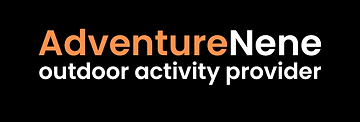 Consent FormPlease specify any medical conditions, if not please type N/A:Participant Statement:I understand and agree to the above participant statement:Activity NameParticipant NameDate Attending DDMMMMYYYYAddressDate of BirthDDMMMMYYYYPostcodeAgeEmail AddressGenderMALEMALEFEMALEFEMALEMobile Number Landline NumberEmergency Contact RelationshipTelephone I confirm that I have completed the medical declaration to the best of my knowledge.  Adventure Nene Ltd has done its upmost to assess and manage risk, however I understand I am about to undertake an outdoor activity which by its nature has an inherent and inevitable level of risk, which is small but cannot be eliminated entirely.  I accept that Adventure Nene Ltd has the right to take emergency action and make related decisions in the case of termination of activity being considered necessary.  I acknowledge photographs are occasionally taken by Adventure Nene Ltd for training and promotional purposes. Please confirm if you are happy to be photographedYESNOSigned (Over 18)Name DateDDMMYYYYSignedParent or Guardian(Under 18)Name DateDDMMYYYY